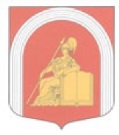 ВНУТРИГОРОДСКОЕ МУНИЦИПАЛЬНОЕ ОБРАЗОВАНИЕГОРОДА ФЕДЕРАЛЬНОГО ЗНАЧЕНИЯ САНКТ-ПЕТЕРБУРГА МУНИЦИПАЛЬНЫЙ ОКРУГАКАДЕМИЧЕСКОЕ ПОСТАНОВЛЕНИЕО внесении изменений в постановления  Местной Администрации от 02.03.2015 № 36-МА, № 39-МА В целях приведения в соответствие с действующим законодательством Российской Федерации, с учетом письма Юридического комитета Администрации Губернатора Санкт-Петербурга от 07.02.2023 № 15-21-249/23-0-0 (вход № 410,23 от 13.02.2023) Местная Администрация внутригородского муниципального образования города федерального значения Санкт-Петербурга муниципальный округ Академическое  ПОСТАНОВЛЯЕТ:             1.Внести изменения в Административные регламенты Местной Администрации внутригородского муниципального образования города федерального значения Санкт-Петербурга муниципальный округ Академическое по предоставлению муниципальных услуг, утвержденные постановлениями Местной Администрации от 02.03.2015 года:             №36-МА "Об утверждении Административного регламента Местной Администрации внутригородского муниципального образования Санкт-Петербурга муниципальный округ Академическое по предоставлению муниципальной услуги по предоставлению консультаций жителям внутригородского муниципального образования Санкт-Петербурга муниципальный округ Академическое по вопросам создания товариществ собственников жилья, советов многоквартирных домов, формирования земельных участков, на которых расположены многоквартирные дома"; №39-МА "Об утверждении Административного регламента Местной Администрации внутригородского муниципального образования Санкт-Петербурга муниципальный округ Академическое по предоставлению муниципальной услуги по консультированию потребителей по вопросам защиты прав потребителей". Абзац третий примечаная к подпункту «б» п. 2.6 изложить в следующей редкции: В качестве документа, удостоверяющего личность, предъявляются:- паспорт гражданина Российской Федерации;- временное удостоверение личности гражданина Российской Федерации, выдаваемое на период оформления паспорта, предусмотренное пунктом 125 Административного регламента Министерства внутренних дел Российской Федерации по предоставлению государственной услуги по выдаче, замене паспортов гражданина Российской Федерации, удостоверяющих личность гражданина Российской Федерации на территории Российской Федерации, утвержденного приказом МВД России от 16.11.2020 № 773;-иные документы, удостоверяющие личность в соответствии с действующим законодательством.             1.2. Абзац первый п. 2.6.1 и абзац тринадцатый части второй подпункта 2.17.1 п. 2.17 изложить в следующей редакции: 								                                     .        - В целях предоставления муниципальной услуги установление личности заявителя может осуществляться в ходе личного приема посредством предъявления паспорта гражданина РФ либо иного документа, удостоверяющего личность, в соответствии с законодательством РФ или посредством идентификации и аутентификации в органе предоставляющем муниципальную услугу, многофункциональных центрах с использованием информационных технологий, предусмотренных Федеральным законом от 29.12.2022 N 572-ФЗ «Об осуществлении идентификации и (или) аутентификации физических лиц с использованием биометрических персональных данных, о внесении изменений в отдельные законодательные акты Российской Федерации и признании утратившими силу отдельных положений законодательных актов Российской Федерации» (далее - Федеральный закон от 29.12.2022 N 572-ФЗ)             1.3. Подпункты 2, 3, 5; подпункт 2 «г» подпункта 4 пункта 2.8 и абзаце 12 части второй  подпункта 2.17.1 пункта 2.17 разночтение реквизитов федерального закона заменить полным  наименованием «Федерального закона от 27.07.2010 N 210-ФЗ «Об организации предоставления государственных и муниципальных услуг».             1.4. В абзаце четвёртом пункта 2.6.1 слово «предоставляемым» заменить словом «предоставленным» 1.5. Часть третью подпункта 2.17.1 пункта 2.17 дополнить и изложить в следующей редакции «на бумажных носителях (в случае необходимости обязательного предоставления оригиналов документов) – в течение трех рабочих дней со дня обращения заявителя в структурное подразделение МФЦ; в электронном виде (в составе пакетов электронных дел) в течении одного рабочего дня со дня обращения заявителя в структурное подразделение МФЦ» 1.6. Исключить из подпункта 2.17.2 п. 2.17 ссылку на Распоряжение Правительства Санкт-Петербурга от 22.03.2011 № 8-рп «О мероприятиях по переходу на предоставление исполнительными органами государственной власти Санкт-Петербурга государственных услуг в электронном виде». 1.7. Исключить из абзаца тринадцать части второй подпункта 2.17.1 пункта 2.17 сокращение «единая биометрическая система».              2.    Пункты 2.18.1 – 2.18.5 исключить.             3. Настоящее постановление вступает в силу после его официального опубликования.             4.    Контроль за исполнением настоящего постановления оставляю за собой.Глава Местной Администрации                                                                     Е.А. ГавриловаМЕСТНАЯ АДМИНИСТРАЦИЯ(МА МО МО АКАДЕМИЧЕСКОЕ) «27»          июня        2023 г.  № 56-МА-2023